Adhésion : 16€                                                  Adhérent         Non Adhérent 	       1ère Table	       2€                    8€ 	   Autre Table 	       5€                    5€    (chaque table)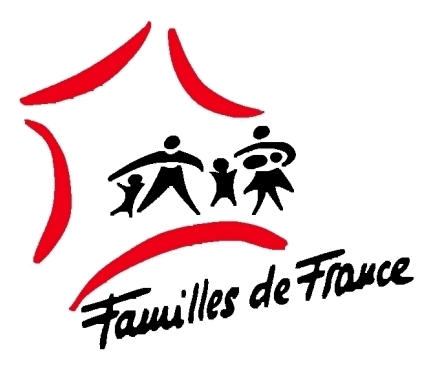 TOUTES FAMILLES organise 2 BOURSES AUX VÊTEMENTS                           le Samedi 20 Novembre 2021 - SALLE DES GIBJONCS Rue Alexandra David-Néel - 18000 Bourges                         le Samedi 04 Décembre 2021 - SALLE DE LA CHANCELLERIERue Louise Michel - 18000 BourgesFICHE D’INSCRIPTIONN° ADHERENT : Je, soussigné(e),Nom : ………………………………………………………………………   Prénom : …………………………………………………………………………Adresse : ………………………………………………………………………………………………………………………………………………………........Code postal : ……………………………………………………………Ville : ……………………………………………………………………………….Tél : ………………………………………………………………………….Mail : …………………………………………………………………………………Pièce d’identité N°: …………………………………………………………………………………………………………………………………………….Délivrée le : ……………………………………………………………par :……………………………………………………………………………………Déclare sur l’honneur souhaiter vendre à la bourse de l’Association Toutes Familles (Familles de France)Et reconnais- Ne pas être commerçant(e)- Ne vendre que des objets et vêtements personnels (article L 310-2 du code du Commerce)- Ne pas participer à plus de 2 autres manifestations de même nature au cours de l’année civile (article R 321-9 du Code Pénal).De plus, je reconnais avoir pris connaissance du règlement de la bourse affiché et être d’accord avec ce dernier.Je reconnais, par la présente, avoir pris connaissance des conditions de vente.Fait à Bourges, le					Signature-------------------------------------------------------------------------------------………TABLE(S) N° 	Paiement 					- ………… Euros Réglé le :………………………….. 						Chèque* - Espèces*					- ……….. Euros Sur place : ………………………..						Chèque* - Espèces*Modification : ………………………………………………………………………………………………………………………………………………………………………….    Donnant lieu à :	 	- Remboursement*: …………… Euros				- Supplément*:     …………… Euros